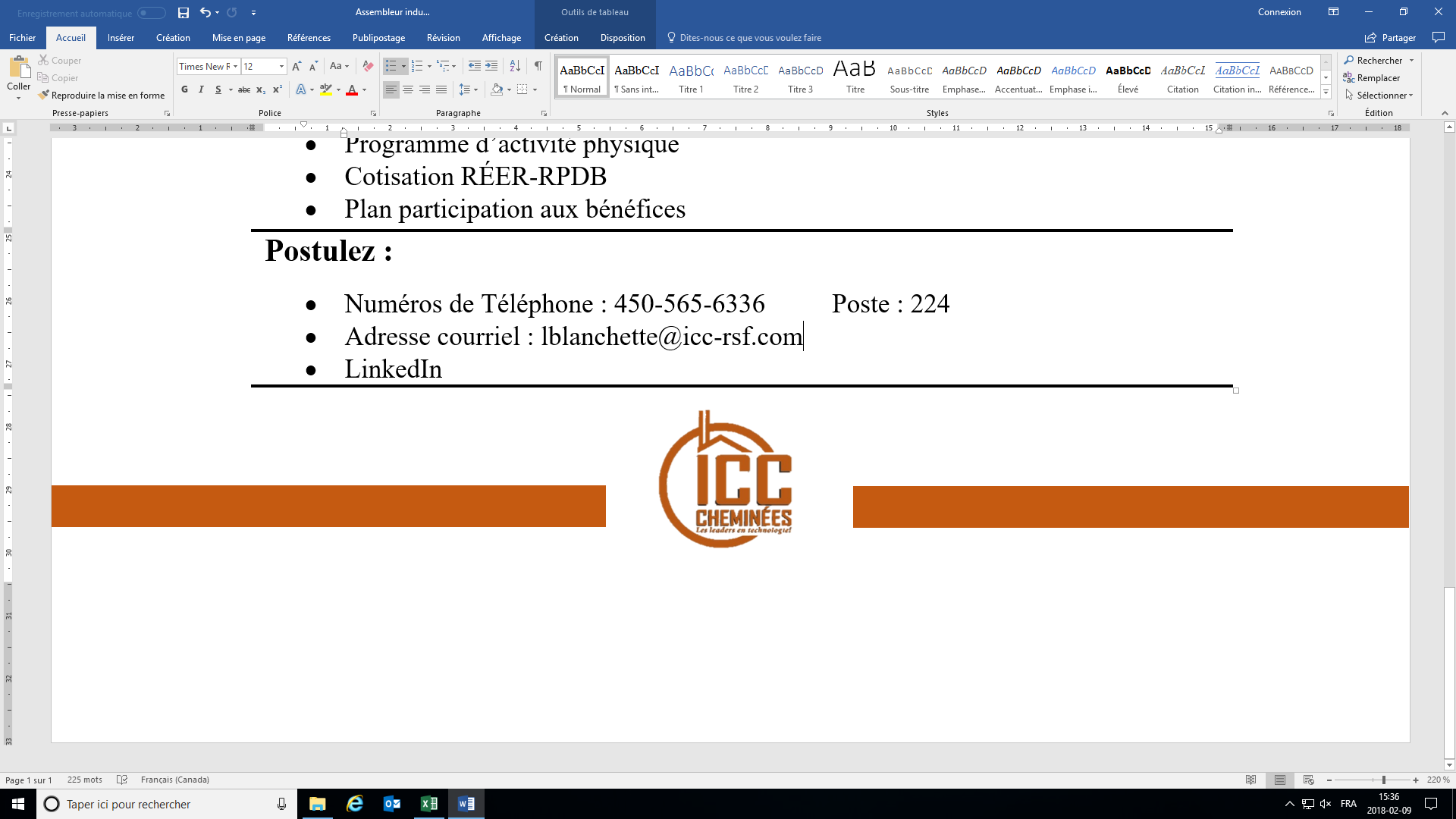 JOURNALIER DE PRODUCTION ICC Cheminées, 400 John-F Kennedy, St-Jérôme Tu as envie de faire partie d'une équipe dynamique, tu es passionné par le domaine industriel et tu recherches de nouveaux défis ? ICC Cheminées t’offre la chance d’avoir un emploi stable dans une bonne équipe se spécialisant dans la conception de foyer et de cheminées. Nos principales valeurs sont :Respect-Sécurité-Innovation-Équipe !!Principales responsabilités : Lire et interpréter les dessins et les spécifications techniques des modèles ;Préparer selon les méthodes d'exécution du modèle ;Calculer des dimensions et régler la machine en conséquent ; Assembler les pièces: Régler, opérer et entretenir diverses machines ;Ajuster et monter des pièces à l'aide d'outils à main ;Contrôler des outils, des matrices, des gabarits et des montages terminés ;Critères de recrutement :Un diplôme d'études secondaires est habituellement exigé ;Très bonne maîtrise du français ; anglais (Atout) ;Être polyvalent ;Autonomie et sens prononcé de l’organisation du travail ;Capacités de travail en équipe, d’analyse et de communication ;Capacité d’agir à titre de guide et de conseiller ;Aisance dans l’exécution de son travail ;Horaire et salaire :Horaire : Jour/Soir/NuitSalaire : 14,60 $Avantage :Formation continueProgramme d’activité physiqueCotisation RÉER-RPDBPlan participation aux bénéficesPostulez :Adresse courriel : vlabelle@icc-rsf.comhttp://www.icc-rsf.com/LinkedIn 